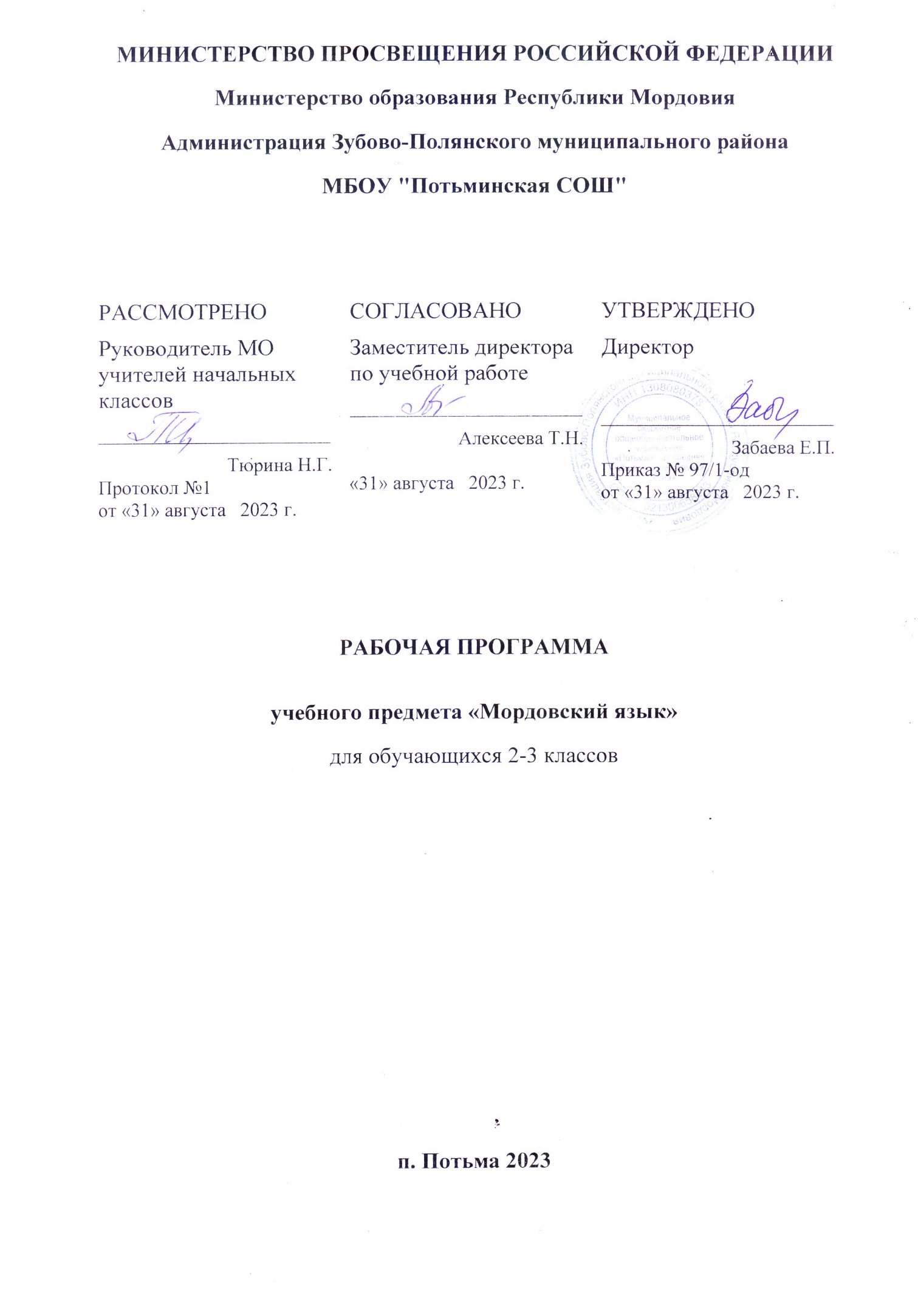 Пояснительная запискаГлавной задачей современной языковой образовательной политики в Российской Федерации является формирование ценностного отношения ко всем национальным языкам, воспитание толерантности, любви и интереса к культуре народов, проживающих на территории государства.В образовательных организациях Республики Мордовия и местах компактного проживания мордвы в других регионах обучение ведется на русском языке. Однако республиканский учебный план предполагает, наряду с русским языком, изучение родного – мордовского (мокшанского и эрзянского) языков. Конституция Республики Мордовия в качестве государственных определила русский и мордовские (мокшанский и эрзянский) языки.Изучение национального языка, культуры должно стать личностно значимым для ученика. Задача учителя — помочь ученику понять уникальность, достоинства и преимущества русско-национального двуязычия, именно такой тип билингвизма исторически сложился во многих национальных регионах России. Язык и культура являются посредником между человеком и окружающей действительностью и играют огромную роль в формировании субъективной картины мира. Чем больше культур человек усвоил, чем больше языков он знает, независимо от статуса языка, тем шире диапазон его мироощущения.Знание языков живущих рядом народов воспитывает уважение к культуре, традициям, дает основу для развития интеллектуальных и творческих способностей, обогащает личность в процессе саморазвития. Значительное влияние на творческое развитие личности оказывает культурное наследие этноса. Возможность открыть мир и увидеть в нем себя осуществляется не только благодаря этнокультурным ценностям, но и количеству и качеству владения языками.В настоящее время лингвисты, методисты, школьные и вузовские преподаватели, рассматривая язык как культурно-историческую среду,расширяют традиционные границы объекта изучения, а также активизируют языковые черты, отражающие специфику национального менталитета, что возможно лишь при условии обязательного соблюдения принципа межъязыковых связей. Обучение эрзянскому языку имеет целью воспитание интереса и бережного отношения к языкам и культуре родного края.Мордовские (мокшанский и мокшанский) языки наряду с русским активно включаются в структуру сознания учащихся, используются в учебной и внеучебной деятельности.Примерная программа «Мокшанский язык (неродной)» предназначена для	образовательных		организаций, реализующих		начальное		общее образование на русском языке (далее – Примерная программа). Примерная программа	разработана		в	соответствии	с	требованиями	Федерального государственного	образовательного		стандарта			начального	общего образования			(ФГОС	НОО)		и	определяет	цели,	задачи,		планируемые результаты и содержание учебного предмета мокшанский язык как неродной. В Примерной программе дается краткая характеристика предмета, определяются цели и задачи обучения эрзянскому языку в начальной школе, ценностные		ориентиры		обучения, содержание	обучения,		планируемыерезультаты освоения образовательной программы.Примерная программа базируется на современных коммуникативно- деятельностных технологиях обучения неродному языку. Основное содержание изучения мокшанского языка в образовательной организации направлено на формирование коммуникативной, лингвистической и социокультурной компетенций учащихся.Общая характеристика предметаПриродная любознательность младших школьников, потребность в познании нового способствуют эффективному решению задач, стоящих перед начальным образованием. В процессе овладения мокшанским языком у учащихся формируются первоначальные представления о его особенностях,формируется понимание языка как общественного явления; развиваются интеллектуальные, речевые, эмоциональные способности, а также личностные качества – ценностные ориентиры, интересы и др. Приобщение младших школьников с помощью мокшанского языка к культуре мордовского народа формирует уважительное, доброжелательное отношение и к языку, и к народу, его обычаям и традициям. В процессе обучения учащиеся овладевают также общеучебными навыками и умениями.Мокшанский язык входит в предметную область «филология». Цивилизационные изменения общепланетарного масштаба (глобализация, поликультурность, информатизация, взаимозависимость стран и культур) в совокупности с переменами, произошедшими в последние десятилетия внутри страны (изменение социально-экономичеких и политических основ российского государства, открытость и интернационализация всех сфер общественной жизни, расширение возможностей международного и межкультурного общения, необходимость интеграции в мировое сообщество), привели к возрастанию роли мокшанского языка в жизни личности, общества и государства. Как один из языков финно-угорской языковой семьи мокшанский язык становится средством, реально востребованным личностью, обществом и государством.Роль мокшанского языка как учебного предмета возрастает также в связи с введением ФГОС НОО, «где развитие личности обучающегося на основе универсальных учебных действий (УУД), познание и освоение мира составляют цель и основной результат образования». Переход от знаниевой парадигмы к образовательной делает огромный образовательный потенциал предмета мокшанский язык востребованным в поликультурном регионе. Он способен внести свой особый вклад в главный результат образования – воспитание гражданина России, направлен на реализацию познавательных этнокультурных запросов младших школьников.Предмет мокшанский язык является важнейшим средством воспитательного воздействия на личность. Будучи частью, инструментом культуры, мокшанский язык способствует формированию личности человека через заложенные в языке видение мира, менталитет, отношение к людям и т.п., то есть через культуру народа, пользующегося данным языком как средством общения.Мокшанский язык открывает непосредственный доступ к огромному духовному богатству мордовского народа, повышает уровень гуманитарного образования ученика, способствует будущему вхождению в мировое сообщество благодаря воспитанию уважения к иным культурам. Знакомство с культурой народа (народов) финно-угорских языков, сравнение с богатством русской культуры, нахождение общих черт, способствует более глубокому осознанию своей родной культуры, воспитанию патриотизма и интернационализма. Знание эрзянского языка и национальной культуры народов устраняет барьеры недоверия, дает возможность нести и распространять свою культуру, создавать положительный образ своей страны за рубежом.Школьники овладевают рациональными приемами изучения мокшанского языка и универсальными учебными действиями (УУД): пользоваться различными словарями и другой справочной литературой, находить информацию в Интернете, использовать электронные образовательные ресурсы, ориентироваться в информационно- образовательной среде и т.д.Обучение межкультурному общению способствует:формированию активной жизненной позиции учащихся. На уроках мокшанского языка они получают возможность обсуждать актуальные проблемы и события, свои собственные поступки и поступки своих сверстников, учиться выражать свое отношение к происходящему, обосновывать собственное мнение. Все это облегчает их дальнейшую социализацию в поликультурном пространстве нашей многонациональной страны;развитию коммуникативной культуры. Школьники учатся технике общения, овладевают речевым этикетом, стратегией и тактикой диалогического и группового общения, учатся быть вежливыми, доброжелательными речевыми партнерами;общему речевому развитию учащихся. Они учатся более осознанно и внимательно относиться к выбору способов и средств для выражения своих мыслей, совершенствуют умение планировать свое речевое поведение, ставить и решать коммуникативные задачи, развивать способность адекватно использовать имеющиеся речевые и неречевые средства общения;воспитанию внимательного отношения к тексту, формируя вдумчивого чтеца – качество, присущее каждому культурному человеку;расширению филологического кругозора через осознание особенностей своего мышления. На основе сопоставления мокшанского языка с родным происходит уяснение того, что существуют разные способы выражения и оформления мыслей.Изучение второго языка вносит заметный вклад в культуру умственного труда. «Мокшанский язык» как учебный предмет готовит учеников к успешной социализации после окончания образовательного учреждения, учит успешно выстраивать отношения с другими людьми, работать в группе и коллективе.Цели и задачи курсаОсновные образовательные цели обучения мокшанскому языку в начальной школе сводятся к следующему:создание условий для ознакомления обучающихся с культурой мордовского народа в диалоге с русской, с культурами других народов Российской Федерации;развитие на базе общероссийской идентичности обучающихся этнического самосознания;формирование у обучающихся первоначального представления о роли и значимости мокшанского языка в жизни Республики Мордовия, России и поликультурного мира, приобретение начального опыта использования второго языка как средства межкультурного общения, нового инструмента познания мира и культуры народов;формирование у учащихся гражданской идентичности чувства патриотизма и гордости за свой народ, свой край, свою страну и осознание своей этнической и национальной принадлежности через изучение языков и культур, общепринятых человеческих и базовых национальных ценностей;формирование у младших школьников основ активной жизненной позиции. Младшие школьники должны иметь возможность обсуждать актуальные события из жизни, свои собственные поступки и поступки своих сверстников, выражать свое отношение к происходящему, обосновывать собственное мнение, что будет способствовать их дальнейшей социализации и воспитанию граждан России;развитие у учащихся элементарной коммуникативной компетенции, т.е. способности и готовности общаться с носителями языка на уровне своих речевых возможностей и потребностей в разных формах: устной (говорение и аудирование) и письменной (чтение и письмо). У учащихся расширится лингвистический кругозор, они получат общее представление о строе изучаемого языка и его основных отличиях от родного языка;формирование основ коммуникативной культуры. Учащиеся научатся ставить и решать коммуникативные задачи, адекватно использовать имеющиеся речевые и неречевые средства общения, соблюдать речевой этикет, быть вежливыми и доброжелательными речевыми партнерами;формирование у учащихся уважительного отношения к мордовской культуре через знакомство с детским пластом культуры;развитие способности представлять в элементарной форме на мокшанском языке национальную культуру в письменной и устной формах общения;формирование у учащихся положительной мотивации и устойчивого учебно-познавательного интереса к предмету мокшанский язык, а также развитие необходимых УУД, что заложит основы успешной учебной деятельности по овладению мокшанским языком на следующей ступени образования.Реализация названных целей требует решения следующих задач:повышение уровня мотивации владения этнически родным языком или государственным языком субъекта Российской Федерации;формирование психологической готовности к общению на мокшанском языке как государственном языке Республики Мордовия;формирование этнокультуроведческой компетенции (владение элементарными знаниями лексики, фонетики, грамматики мокшанского языка как государственного языка Республики Мордовия);формирование этнокультуроведческой компетенции в рамках диалога культур;комплексное развитие всех видов речевой деятельности: аудирования, говорения, чтения, письма, что способствует формированию речевой компетенции у учащихся, с учетом их возможностей и потребностей;обеспечение усвоения определенного круга знаний по фонетике, лексике, словообразованию, грамматике, орфографии и пунктуации изучаемого языка, а также умений применять полученные знания в речевой деятельности. Овладение первоначальными знаниями обо всех уровнях – основа для формирования языковой компетенции младших школьников;формирование у учащихся навыков и умений самостоятельного решения простейших коммуникативно-познавательных задач в устной речи, чтении и письме на мокшанском языке;ознакомление младших школьников (в доступном объеме) с историей, культурой, традициями мордовского народа, что формирует социальную компетенцию – усвоение определенного набора социокультурных знаний;воспитание личности ученика, ориентированной на ценности культуры мордовского народа и общероссийской культуры, осознающей себя жителем своего родного края и России;формирование у учащихся стойкой мотивации, позитивного отношения, интереса к изучению мокшанского языка как государственного языка Республики Мордовия;развитие познавательных, интеллектуальных способностей учащихся, их мышления, воображения, что обеспечивает формирование учебно- познавательной компетенции, позволяющей совершенствовать учебную деятельность по овладению изучаемым языком.Место учебного предмета в учебном плане‌ Обучение мокшанскому языку начинается со второго класса. Общее число часов составляет 68 часов: во 2 классе – 34 часа (1 час в неделю), в 3 классе – 34 часа (1 час в неделю).Ценностные ориентиры содержания учебного предметаЦенностные ориентиры составляют содержание, главным образом, воспитательного аспекта. В предлагаемом курсе воспитание связано с культурой и понимается как процесс обогащения и совершенствования духовного мира учащегося через познание и понимание национальной культуры. Факты культуры становятся для учащегося ценностью, т.е. приобретают социальное, человеческое и культурное значение, становятся ориентирами деятельности и поведения, связываются с познавательными и волевыми аспектами его индивидуальности, определяют его мотивацию, его мировоззрение и нравственные убеждения, становятся основой формирования его личности, развития его творческих сил и способностей.Будучи связанным с культурой, основанный на ней, воспитательный аспект вытекает из сущности коммуникативной технологии, которая основана на системе функционально взаимообусловленных принципов, объединенных единой стратегической идеей: принципов овладения национальной культурой через общение, речемыслительной активности, личностной индивидуализации, ситуативности, функциональности и новизны. Все эти принципы несут в атмосфере иноязычного общения воспитательный заряд и поэтому вовлекают учителя и учащихся в глубинное и духовное общение, которое, в сущности, и является воспитательным процессом.Воспитательный потенциал реализуется через культуроведческое содержание используемых материалов. Кроме того, учитель несёт в себе содержание образования, и именно это культурное, духовное содержание становится одним из главных компонентов образовательного процесса. Учитель как носитель национальной культуры должен делать всё от него зависящее, чтобы сформировать у учащихся ту систему ценностей, которая соответствует идеалу образования – человеку духовному.Планируемые результаты освоения учебного предметаВ соответствии с заданными целями результатом освоения Примерной программы является осознание предмета мокшанский язык как возможности личностного, социального, познавательного и коммуникативного развития. При этом результаты следует оценивать с учетом того, что НОО закладывает лишь основы указанных сторон развития учащегося:-сформированность основ гражданской идентичности, т.е. осознания себя как гражданина России, знакомого с духовными ценностями народов России, испытывающего гордость за свой народ, свой край, свою страну и готового и умеющего бесконфликтно сотрудничать с представителями других культур, конфессий и взглядов;-сформированность мотивации к дальнейшему овладению мокшанским языком как средством межкультурного общения, инструментом познания других языков и культур, а также личностного интеллектуального развития и обретения духовно-нравственного опыта;-знание определенного набора фактов мордовской культуры: доступные образцы детской художественной литературы, детский фольклор, стихи и песни, герои сказок и т.п., общечеловеческие ценности, знание ценностей национальной культуры, умение их назвать и описать;-наличие начальных лингвистических представлений о системе и структуре мокшанского языка, необходимых для овладения речевыми навыками и основами речевых умений;-владение на элементарном уровне умением общаться с носителями мокшанского языка в устной и письменной формах, знание правил речевого и неречевого поведения в общении;-сформированность основных (соответствующих возрасту и особенностям предмета мокшанский язык) УУД, обеспечивающих успешность учебной деятельности и способствующих процессам познания, воспитания и развития учащегося в процессе образования;сформированность желания, готовности и умения сотрудничать в процессе учебной деятельности в парах, группах и коллективе, соблюдая дружелюбную, демократичную и творческую атмосферу.Личностные результатыВ процессе воспитания у выпускника начальной школы будут достигнуты определенные личностные результаты освоения учебного предмета мокшанский язык в начальной школе.Воспитание гражданственности, патриотизма, уважения к правам, свободам и обязанностям человека.ценностное отношение к нашей Родине – России и к своей малой родине – Республике Мордовия, семейным традициям; государственной символике, родному языку;сформированные представления о культурном достоянии малой Родины;приобретение первоначального опыта постижения ценностей национальной культуры;приобретение первоначального опыта участия в межкультурной коммуникации и умение представлять родную культуру;приобретение начальных представлений о правах и обязанностях человека и товарища.Воспитание нравственных чувств и этического сознания.элементарные представления о моральных нормах и правилах нравственного поведения, в том числе об этических нормах взаимоотношений в семье, классе, школе, а также между носителями разных культур;первоначальные представления о гуманистическом мировоззрении: доброта, желание доставить радость людям; бережное, гуманное отношение ко всему живому; великодушие, сочувствие; товарищество и взаимопомощь;стремление делать правильный нравственный выбор: способность анализировать нравственную сторону своих поступков и поступков других людей;почтительное отношение к родителям, уважительное отношение к старшим, заботливое отношение к младшим;нравственно-этический опыт взаимодействия со сверстниками, старшими и младшими детьми, взрослыми в соответствии с общепринятыми нравственными этическими нормами;доброжелательное отношение к другим участникам учебной и игровой деятельности на основе этических норм;Воспитание уважения к культуре разных народов.элементарные представления о культурном достоянии финно- угорских республик РФ и стран;первоначальный опыт межкультурной коммуникации;Воспитание ценностного отношения к прекрасному, формирование представлений об эстетических идеалах и ценностях (эстетическое воспитание)элементарные представления об эстетических и художественных ценностях мордовской культуры и культуры финно-угорских народов;первоначальный опыт эмоционального постижения народного творчества, детского фольклора, памятников культуры;первоначальный опыт самореализации в различных видах творческой деятельности, формирования потребности и умения выражать себя в доступных видах творчества;мотивация к реализации эстетических ценностей в пространстве школы и семьи;отношение к учебе как творческой деятельности;Воспитание трудолюбия, творческого отношения к учению, труду, жизни.ценностное отношение к труду, учебе и творчеству, трудолюбие;потребности и начальные умения выражать себя в различных доступных и наиболее привлекательных для ребенка видах творческой деятельности;дисциплинированность, последовательность, настойчивость и самостоятельность;первоначальный опыт участия в учебной деятельности по овладению мокшанским языком и осознание ее значимости для личности учащегося;первоначальные навыки сотрудничества в процессе учебной и игровой деятельности со сверстниками и взрослыми;бережное отношение к результатам своего труда, труда других людей, к школьному имуществу, учебникам, личным вещам,мотивация к самореализации в познавательной и учебной деятельности;любознательность и стремление расширять кругозорФормирование ценностного отношения к здоровью и здоровому образу жизни.ценностное отношение к своему здоровью, здоровью близких и окружающих людей;первоначальные представления о роли физической культуры и спорта для здоровья человека;первоначальный	личный	опыт	здоровьесберегающей деятельности;Воспитание ценностного отношения к природе, окружающей среде (экологическое воспитание).ценностное отношение к природе;первоначальный	опыт	эстетического, эмоционально- нравственного отношения к природе.Метапредметные результатыВ процессе изучения учебного курса «Мокшанский язык» у выпускника начальной школы будут сформированы метапредметные результаты:развитие умения планировать свое речевое и неречевое поведение;развитие коммуникативной компетенции, включая умение взаимодействовать с окружающими, выполняя разные социальные роли;развитие исследовательских учебных действий, включая навыки работы с информацией: поиск и выделение нужной информации, обобщение и фиксация информации;развитие смыслового чтения, включая умение определять тему, прогнозировать содержание текста по заголовку/по ключевым словам, выделять основную мысль, главные факты, опуская второстепенные, устанавливать логическую последовательность основных фактов;осуществление регулятивных действий самонаблюдения, самоконтроля, самооценки в процессе коммуникативной деятельности на эрзянском языке.Предметные результатыВ процессе овладения познавательным (социокультурным) аспектом выпускник научится:понимать	особенности	мордовских	национальных	и	семейных праздников и традиций;узнавать	наиболее	известных	персонажей	мордовской	детской литературы и популярные литературные произведения для детей.Выпускник получит возможность:сформировать представление о государственной символике Республики Мордовия;представлять реалии своей малой родины средствами мокшанского языка.познакомиться и выучить наизусть популярные детские песенки и стихотворения;В процессе овладения учебным аспектом у учащихся будут развиты коммуникативные умения по видам речевой деятельности.В говорении выпускник научится:		вести	и	поддерживать	элементарный	диалог:	этикетный,	диалог- расспрос, диалог-побуждение, диалог-обмен мнениями;кратко описывать и характеризовать предмет, картинку, персонаж;	рассказывать о себе, своей семье, друге, школе, родном крае, стране и т.п. (в пределах тематики начальной школы).Выпускник получит возможность научиться:	воспроизводить	наизусть	небольшие	произведения	детского фольклора: рифмовки, стихотворения, песни;кратко передавать содержание прочитанного/услышанного текста;выражать отношение к прочитанному/услышанному.В аудировании выпускник научится:понимать на слух:речь учителя по ведению урока;связные высказывания учителя, построенные на знакомом материале и / или содержащие некоторые незнакомые слова;выказывания одноклассников;небольшие тексты и сообщения, построенные на изученном речевом материале как при непосредственном общении;содержание текста на уровне значения (уметь отвечать на вопросы по содержанию текста);понимать основную информацию услышанного;извлекать конкретную информацию из услышанного;понимать детали текста;вербально или невербально реагировать на услышанное;Выпускник получит возможность научиться:понимать на слух разные типы текста, соответствующие возрасту и интересам учащихся (краткие диалоги, описания, детские стихотворения и рифмовки, песни, загадки) – время звучания до 1 минуты;использовать контекстуальную или языковую догадку;не обращать внимание на незнакомые слова, не мешающие понимать основное содержание текста.В чтении выпускник овладеет техникой чтения, т.е. научится читать:написанные	цифрами	время, количественные	и	порядковые числительные и даты;с правильным логическим и фразовым ударением простые нераспространенные предложения;основные коммуникативные типы предложений (повествовательные, вопросительные, побудительные, восклицательные);с определенной скоростью, обеспечивающей понимание читаемого. Выпускник овладеет умением читать, т.е. научится:читать небольшие различных типов тексты с разными стратегиями, обеспечивающими понимание основной идеи текста, полное понимание текста и понимание необходимой (запрашиваемой) информации;читать и понимать содержание текста на уровне значения, т.е. сумеет на основе понимания взаимоотношений между членами простых предложенийответить на вопросы по содержанию текста;определять значения незнакомых слов поаналогии с родным языком,контексту,иллюстративной наглядности;пользоваться справочными материалами (мокшанско-русским словарем);Выпускник получит возможность научиться:читать с соответствующим ритмико-интонационным оформлением простые распространенные предложения с однородными членами;понимать внутреннюю организацию текста и определять:главную	идею	текста	и	предложения, подчиненные	главному предложению;хронологический/логический порядок;причинно-следственные и другие смысловые связи текста с помощью лексических и грамматических средств;читать и понимать содержание текста на уровне смысла и:делать выводы из прочитанного;выражать собственное мнение по поводу прочитанного;выражать суждение относительно поступков героев;соотносить события в тексте с личным опытом;В письме выпускник научится:правильно списывать,выполнять лексико-грамматические упражнения,делать записи (выписки из текста),делать подписи к рисункам,отвечать письменно на вопросы,писать открытки - поздравления с праздником и днем рождения (объём 15-20 слов),писать личные письма в рамках изучаемой тематики (объём 30-40 слов) с опорой на образец;Выпускник получит возможность научиться:писать записки друзьям,составлять правила поведения/инструкции,заполнять	анкеты (имя, фамилия, возраст),	сообщать	краткие сведения о себе;в личных письмах запрашивать интересующую информацию;писать короткие сообщения (в рамках изучаемой тематики) с опорой на план/ключевые слова (объём 20-40 слов);правильно оформлять конверт (с опорой на образец)Фонетическая сторона речиВыпускник научится:	различать на слух и адекватно произносить все звуки мокшанского языка;	соблюдать нормы произношения звуков мокшанского языка в чтении вслух и устной речи (отсутствие оглушения звонких согласных в конце слов и др.);различать коммуникативный тип предложения по его интонации;	правильно произносить предложения с точки зрения их ритмико- интонационных особенностей (повествовательное (утвердительное и отрицательное), вопросительное (общий и специальный вопрос), побудительное, восклицательное предложения;Выпускник получит возможность научиться:	правильно произносить предложения с однородными членами (соблюдая интонацию перечисления).Лексическая сторона речиВыпускник научится:понимать значение лексических единиц в письменном и устном тексте в пределах тематики начальной школы;использовать в речи лексические единицы, обслуживающие ситуации общения в пределах тематики начальной школы в соответствии с коммуникативной задачей;Выпускник получит возможность научиться:распознавать имена собственные и нарицательные;распознавать по определенным признакам части речи;использовать правила словообразования;догадываться о значении незнакомых слов, используя различные виды догадки (по аналогии с русским языком, словообразовательным элементам т.д.)Грамматическая сторона речиВыпускник научится:понимать и употреблять в речи изученные существительные в единственном и множественном числе, прилагательные в единственном и множественном числе, количественные (до 1000) и порядковые (до 100) числительные, личные, притяжательные и вопросительные местоимения, глаголы прошедшего, настоящего и будущего времени, наречия времени, места и образа действия, наиболее употребительные послелоги для выражения временных и пространственных отношений;основные коммуникативные типы предложений, безличные предложения, предложения, побудительные предложения в утвердительной и отрицательной формах;Выпускник получит возможность:•дифференцировать слова по определенным признакам (существительные, прилагательные, глаголы);•приобрести начальные лингвистические представления о системе и структуре мокшанского языка, необходимые для овладения речевыми навыками и основами речевых умений.Содержание учебного предметаОсновное содержание учебного предмета мокшанский язык составляет национальная культура как интегративная духовная сущность, присваиваемая учащимся в процессе функционирования всех четырех аспектов образования – познавательного, развивающего, воспитательного, учебного.Ведущими на начальной ступени являются развивающий и воспитательный аспекты, которые опираются на познавательный и учебный. Это оказывается возможным благодаря определенной стратегии, выражаемой формулой «культура через язык, язык через культуру». Данная стратегия означает присвоение фактов культуры в процессе использования языка (видов речевой деятельности как средств общения) и овладение языком (видами речевой деятельности как средствами общения) на основе присвоения фактов культуры. Указанная стратегия переориентирует образование со знаниецентрического на культуросообразное, обеспечивая духовное развитие учащихся в соответствии с национальным воспитательным идеалом.Культура как система ценностей является содержанием образования, овладевая которой, ученик становится человеком духовным.Овладение фактами культуры происходит в процессе постоянного диалога культур, благодаря чему повышается статус ученика как субъекта родной культуры, воспитывается чувство патриотизма, формируется гражданин России.В данном курсе реализуются основные методические принципы коммуникативного образования:Принцип овладения национальной культурой через общение.Принцип комплексности.Принцип речемыслительной активности и самостоятельности.Принцип индивидуализации процесса образования.Принцип функциональности.Принцип ситуативности.Принцип новизны.Программа предполагает использование образовательной технологии, в основе которой лежит деятельностный подход ее реализации, а именно подлинно гуманистическое общение, что и делает процесс начального образования эффективным. Фактически процесс овладения мокшанским языком является моделью процесса общения, в котором учитель и ученик выступают как личностно равные речевые партнеры. Такое общение служит каналом познания, средством развития, инструментом воспитания и средой учения. Оно обеспечивает рождение личностного смысла деятельности ученика, удовлетворяет его интересы, построено на уважении к его личности, внимании к ней, на желании сотрудничать и помочь в понимании национальной культуры, в овладении культурой умственного труда, спроецированного на отдаленные результаты. Все это и закладывает основы реального диалога культур.ТЕМАТИЧЕСКОЕ ПЛАНИРОВАНИЕ ( 1час)ПОУРОЧНОЕ ПЛАНИРОВАНИЕ2 А классПОУРОЧНОЕ ПЛАНИРОВАНИЕ2 Б классПОУРОЧНОЕ ПЛАНИРОВАНИЕ3А КЛАССПОУРОЧНОЕ ПЛАНИРОВАНИЕ3 Б КЛАССМАТЕРИАЛЬНО-ТЕХНИЧЕСКОЕ ОБЕСПЕЧЕНИЕ ОБРАЗОВАТЕЛЬНОГО ПРОЦЕССАРекомендуемая литератураАкашкин М. М. Современные свадебные обряды татар-мишарей Лямбирского района Республики Мордовия / Гуманитарные науки и образование. – 2012. – № 1 (9). – С. 50–54.Богдашкина, С. В. Фразеосемантическая группа слов с компонентом«части тела» в мокшанском языке / С. В. Богдашкина //«Этнокультурное образование народов Поволжья: история и современность», Всерос. с междунар. участием науч.-практ. интернет-конф., 10–24 окт. 2013 г. [материалы] / под ред. С. В. Першина, М. С. Волковой ; Мордов. гос. пед. ин- т. – Саранск, 2015 [Электронный ресур]. – URL : http: // ese : mordgpi.ru /? page_id=16.Брыжинский, А. И., Пашутина, О. В., Чернов, Е. И. Писатели Мордовии : Библиографический	указатель	/ А. И. Брыжинский, О. В. Пашутина, Е. И. Чернов. – Саранск : Мордов. кн. изд-во, 2001. – 591 с.Брыжинский,   В. С.   Детские   и    молодёжные    игры    мордвы    / В. С. Брыжинский. – Саранск : Мордов. кн. изд-во, 2016. – 272 с.Водясова, Л. П. Эпическое творчество М. Е. Евсевьева и его влияние на развитие мордовской литературной сказки / Л. П. Водясова,Т. В. Уткина // Вестник Челябинского государственного педагогического университета. – 2013. – № 3. – С. 249–256.Вейсэ, башка, тешкс вельде («Слитно, раздельно, через дефис») : Словарь трудностей      эрзянского      языка       /       под       ред.       Н. А. Агафоновой, М. Д. Имайкиной,   М. В.   Мосина,   Д. В.   Цыганкина,   В. П.   Цыпкайкиной; Т. Г. Гавриловой. – Саранск, 2001. – 172 с.Данильчев, А. А. Эрзянь келень уроксо тиринь масторонь вечкеме тонавтомась / А. А. Данильчев // Сятко. – Саранск, 2017. – № 4. – С. 132–133.Ежемесячный иллюстрированный журнал для эрзянских детей и юношества «Чилисема».Зеткина, И. А., Василькина, Л. В. Макар Евсевьевич Евсевьев, Захар Фёдорович      Дорофеев:      преемственность       служения       / И. А. Зеткина, Л. В. Василькина // Финно-угорский мир. – Саранск, 2015. – № 2 (23). – С. 46–51.Зубарева, И. Г. Формирование универсальных учебных действий на уроках   мордовского   (мокшанского,   эрзянского)   языка   в    начальной школе / И. Г. Зубарева // Роль культурного наследия в современных этнополитических, этнообразовательных, этноконфессиональных процессах : сб. науч. трудов. – Саранск, 2015 – С. 20–24.Ишуткин Н.   Пейделькань   кужине   :   Стихть,   нурька   морынеть,содамоевкст (Ромашковая полянка: стихи, частушки, загадки в стихах). — Саранск: Издат. дом «Книга», 2007. — С.51—77.Лексикология современных мордовских языков: учеб. пособие / под ред. Д. В. Цыганкина. – Саранск : Изд-во Мордов. ун-та, 1983. – 189 с.Литературные игры и загадки Г. Гребенцова // Лов тештинеть (Снежинки). – Саранск : Мордов. кн. изд-во, 1989. – С. 56–65.Литературно-художественный	и	общественно-политический ежемесячный журнал «Мокша», «Якстерь тяштеня».Миронова М.Н. Структура мокшанских паремий // Вестник Угроведения: научно-теоретический и методический журнал. – 2013. – №2 (12).– С.14–19Мокшин, Н. Ф. А. Ф. Юртов и М. Е. Евсевьев – просветители мордовского народа / Н. Ф. Мокшин // Социально-политические науки. – Москва, 2015. – № 2. – С. 5–11.Мордовские пословицы, присловицы и поговорки / вступ. стaтья, зaпись, системнaя обрaб. текстов и переводы их нa рус. яз. К.Т. Сaмородовa. – Сaрaнск: Мордов. кн. изд-во, 1986. – 280 с.Мордовские загадки / сост. К.Т. Самородов. 2-е изд., доп. — Саранск: Мордов. кн. изд-во, 1969. — 48 с.Мордва : очерки по истории, этнографии и культуре мордовского народа. – Саранск : Мордов. кн. изд-во, 2004. – 992 с.Поляков,О. Е.,	Цыпкайкина,	В. П.	Мордовский словарик / О. Е. Поляков, В. П. Цыпкайкина. – Саранск, 2011. – 96 с.Русско-мокшанский школьный словарь. /Авт.-сост-ли: О.Е.Поляков, А.Н.Келина. Саранск.: Мордовское кн. изд.-во, 1996,с.240Сборник методических материалов по преподаванию мордовского (мокшанского, эрзянского) языка в школах г. о. Саранск с русским или смешанным по национальному составу контингентом обучающихся Саранск, МУ «ИМЦ». – Саранск, 2015. – 120 с.Словарь «Мокшень-рузонь валкс (русско-мокшанский словарь»/Авт.- сост-ль: В.И.Щанкина, Саранск.: Мордовское кн. изд.-во, 1993Уроки мокшанского языка. /Авт.-сост-ль: Н.Голенков, Саранск.: Поволжский центр культур финно-угорских народов, 2007Устно-поэтическое творчество мордовского народа : в 8 т. Т. 1. – Саранск : Мордов. кн. изд-во, 1963. – 400 с.Устно-поэтическое творчество мордовского народа: Детский фольклор/ сост. Э. Н. Таракина. – Саранск: Мордов. кн. изд-во, 1978. – Т.8. – 300 с.Устно-поэтическое творчество мордовского народа: Народные приметы мордвы / сост. Т. П. Девяткина. – Саранск : Крас. Окт., 2003. – Т.12. – 320 с.Учимся говорить по-мокшански. /Авт.-сост-ль: О.Е.Поляков, Саранск.: Мордовское кн. изд.-во, 1995Цыганкин, Д. В. Память, запечатлённая в слове : словарь географических названий Республики Мордовия / Д. В. Цыганкин. – Саранск, 2005. – 432 с.Цыганкин, Д. В. Морфемика и словообразование мордовских языков : учебное пособие / Д. В. Цыганкин. – Саранск, 2006. – 60 с.Юрчёнкова, Н. Г. Мифология мордовского этноса: генезис и трансформации / Н. Г. Юрченкова; НИИ гуманитар. наук при Правительстве Республики Мордовия. – Саранск, 2009. – 412 с.Национальные	издания.	Журналы	«Якстерь	тяштеня»,	«Мокша»,«Мокшень правда».Предметное содержание2 класс3 классМоя школа. (Монь тонафнема кудозе).Знакомство. Приветствие. Вежливые слова. В школе. В классе. Счёт от 1 до 10. Наш класс. Классная комната. Учебные принадлежности. (3 ч.)Здравствуй, школа! В школе. Распорядок дня в школе. Я ученик. Дни недели.Расписание. Распорядок дня. Счёт 11-19, десятки до ста. (3 ч.)Я и моя семья. (Мон и эсене).Мои близкие. Названия членов семьи. Имена членов семьи.Взаимоотношения в семье. (2 ч.)Моя семья. Члены семьи. Взаимоотношения в семье. Мой дом, моя комната.Помощь по дому. Встреча гостей, угощение. Семейные праздники (2 ч.)Мои друзья. (Монь ялгане).Дружба. Мои друзья. Совместные игры, любимые занятия. Любимые игрушки. Подвижные игры.Мордовские народные игры. Круг чтения произведений мордовских писателей. (3 ч.)Дружба. Мои лучшие друзья. Внешность, одежда. Взаимовыручка. (2 ч.)Мой дом (Монь кудозе).Мой дом. Населённый пункт, в  котором я живу. Мой дом. (2 ч.)Мой адрес. Во дворе. Дома.Обстановка. (2 ч.)Мир вокруг нас. (Перьфпяльсь).Времена года. Любимое время года. Овощи, фрукты. В саду. Осень. Дары осени. Лес. Дары леса. Деревья. Зима. Приметы зимы. Зимние забавы. Новогодний праздник. Весна. Природа весной. Прилет птиц. Лето. Маминпраздник. День защитника Отечества. Подготовка подарка.Времена года. Смена времен года. Дикие и домашние животные в разное время года. В огороде. В саду..Зимние забавы. Новогодний праздник. Весенние изменения в природе.Весенние праздники. Мамин день. День Победы. Прилет(13 ч.)птиц. Выращивание хлеба. Природа летом. Летний дождь. Лето в лесу. Весёлыеканикулы. (10 ч.)Наши друзья – животные. (Минь ёмла ялганьке).Домашние животные. Уход за домашними животными.Дикие животные. Среда обитания.Домашние и перелётные птицы. (6 ч.)Домашние животные. Польза домашних животных. Описание домашних животных. Мой четвероногий друг.Домашние птицы. Дикие животные. Повадки.Насекомые. (6 ч.)Я и мое здоровье. (Мон и шумбрашизе).Части тела. Названия частей тела. Здоровье. Чистота – залог здоровья. Здоровый образ жизни. (2 ч.)Распорядок дня. Занятия спортом. Полезные продукты. Одежда и обувь, уход за ними. Здоровый образ жизни. Внимание,дорога! (4 ч.)Моя Родина. (Шачема- касома уженязе)Наша Родина – Россия. Москва – столица России. Республика Мордовия – часть России. Саранск– столица Мордовии. Финно- угорский мир. Родная сторонушка. Мой родной город /село (2 ч.)Наша Родина – Россия. Москва – столица России. Республика Мордовия часть России. Саранск – столица Мордовии. Населённые пункты, реки Мордовии. (2ч.)Культурное наследие. (Минь козяшиньке).Обычаи мордовского народа. Особенности национальной одежды мордвы-мокши (2 ч).Обычаи и традиции мордовского народа. Мордовские народные игры. Мокшанский, эрзянский языки – государственные языки РеспубликиМордовия. Особенности национальной одежды. (3 ч.)ИТОГО 34 часаИТОГО 34 часа№Названия тем, разделовКол-во часовДата изучения№Названия тем, разделовКол-во часовРаздел 1. Мы знакомимся21Знакомство с учителем17.09.20232Знакомство друг с другом114.09.2023Раздел 2. Моя семья.23Занятия и увлечения членов семьи121.09.20234Занятия и увлечения членов семьи128.09.2023Раздел 3. Любимые игрушки25Названия игрушек15.10.20236Мы играем112.10.2023Раздел 4. В школе17Наш учитель119.10.2023Раздел 5. Наш класс28Классная комната126.10.20239Учебные принадлежности.109.11.2023Раздел 6. Осень210Названия цветов116.11.202311Я рисую осень123.11.2023Раздел 7. Овощи и фрукты.212Овощи и фрукты130.11.202313Дары природы. Их свойства107.12.20232Раздел 8 Зима214Природа зимой114.12.202315Приметы зимы.Составление рассказа о зиме121.12.2023Раздел 9. Новый год216Подготовка к Новому году.128.12.202317Наряжаем елку.Стихи про Новый год111.01.2024Раздел 10 Части тела218Части тела.118.01.202419Здоровье человека125.01.2024Раздел 11. Счёт120Считаем до десяти101.02.2024Раздел 12. Пища и посуда221Приготовление еды108.02.202422Названия посуды.Словарный диктант.115.02.2024Раздел 13. Одежда и обувь223Названия обуви122.02.202424Зимняя и летняя одежда129.02.2024Раздел 14. Домашние животные.125Детеныши домашних животных107.03.2024Раздел 15. Дикие животные126Детеныши диких животных114.03.2024Раздел 16. Птицы.127Птенцы.Словарный диктант по пройденной теме.121.03.2024Раздел 17. Мир вокруг нас228На улице.104.04.202429В магазине.Составление диалога111.04.2024Раздел 18. Город и транспорт230Правила поведения в транспорте118.04.202431В библиотеке.Составление диалога125.04.2024Раздел 19. Дни недели.232Режим дня107.05.202433Дни недели. Закрепление пройденного. Словарный диктант116.05.202434Итоговое повторение123.05.2024№Названия тем, разделовКол-во часовДатаизученияРаздел 1. Мы знакомимся21Знакомство с учителем107.09.20232Знакомство друг с другом114.09.2023Раздел 2. Моя семья.23Занятия и увлечения членов семьи121.09.20234Занятия и увлечения членов семьи128.09.2023Раздел 3. Любимые игрушки25Названия игрушек105.10.20236Мы играем112.10.2023Раздел 4. В школе17Наш учитель119.10.2023Раздел 5. Наш класс28Классная комната126.10.20239Учебные принадлежности.109.11.2023Раздел 6. Осень210Названия цветов116.11.202311Я рисую осень123.11.2023Раздел 7. Овощи и фрукты.212Овощи и фрукты130.11.202313Дары природы. Их свойства107.12.2023Раздел 8. Зима214Природа зимой114.12.202315Приметы зимы.Составление рассказа о зиме121.12.2023Раздел 9. Новый год216Подготовка к Новому году.128.12.202317Наряжаем елку.Стихи про Новый год111.01.2024Раздел 10 Части тела218Части тела.118.01.202419Здоровье человека125.01.2024Раздел 11. Счёт120Считаем до десяти101.02.2024Раздел 12. Пища и посуда221Приготовление еды108.02.202422Названия посуды.Словарный диктант.115.02.2024Раздел 13. Одежда и обувь223Названия обуви122.02.202424Зимняя и летняя одежда129.02.2024Раздел 14. Домашние животные.125Детеныши домашних животных107.03.2024Раздел 15. Дикие животные126Детеныши диких животных114.03.2024Раздел 16. Птицы.127Птенцы.Словарный диктант по пройденной теме.121.03.2024Раздел 17. Мир вокруг нас228На улице.104.04.202429В магазине.Составление диалога104.04.2024Раздел 18. Город и транспорт230Правила поведения в транспорте111.04.202431В библиотеке.Составление диалога118.04.2024Раздел 19. Дни недели.232Режим дня125.04.202433Дни недели. Закрепление пройденного. Словарный диктант125.04.202434Итоговое повторение116.05.2024№ТемыВид занятийСамостоятельная работаКол-вочасовДата проведенияДата проведения№ТемыВид занятийСамостоятельная работаКол-вочасовпоплануфактич.1Опять прозвенел звонок.День ЗнанийПовторениеЧтение и перевод11.09.232Я учусь.Активизация речевых уменийСоставление диалога18.093Как прошли каникулы.Ввод новой лексикиЧтение и перевод115.094Как я отдыхал летомВвод новой лексикиЧтение и перевод122.095Кто мои друзья.Среди друзей хорошоПовторениеТестовая работа129.096Цвета осени.Подарки осени.АктивизацияречевыхуменийЧтение и перевод16.107Природа осенью. Последние дни осени.Активизация речевых уменийЧтение и перевод113.108Учимся считать. Считаем до 20.Ввод новой лексикиЧтение и перевод120.109Считаем до 20.ПовторениеАктивизация речевых умений и навыков127.1010Кем я буду, когда я вырасту.Ввод новой лексикиРабота с текстом110.1111Выбери любимое дело.Активизация речевых умений и навыковСоставляем диалог117.1112Чем занимаемся дома. Дела в доме, во дворе и на огородеВвод новой лексикиСоставляем текст-описание124.1113Дела в доме, во дворе и на огороде.Активизация речевых умений и навыковРабота с текстом, ответы на вопросы11.1214Люблю работать. Спорт – это здоровье.Ввод новой лексикиЧтение и перевод текста18.1215Известные спортсмены Мордовии. Спортивные сооружения Мордовии. ЧМ по футболу – 2018 в СаранскАктивизация речевых умений и навыковЧтение и перевод115.1216Зима пришла. Зимние забавыРазвитие речиСоставляем диалог122.1217Как хорошо зимой Новогодние праздникиРазвитие речи129.1218Нармоттне кизонда и тялонда. Дикие животныеАктивизация речевых умений и навыковСоставляем текст-описание112.01.2419Живут рядом с нами. Живут во дворе и в лесу. Мордовс-кий заповедник им.Смидовича.Презентация119.0120Вспомним цвета.Повторение и обобщение темыЧтение и перевод126.0121Какие цвета у природыРазвитие речиСоставляем текст-описание12.0222На городской улице. Жизнь в городеВвод новой лексикиЧтение и перевод19.0223Жизнь в городе. Саранск – столица Мордовии.Презентация116.0224Мои игрушки Играем с друзьями.Развитие речиСоставляем текст11.0325Сегодня в нашем доме праздникВвод новой лексикиЧтение и перевод115.0326Какая у меня мама. Якатама инжикс.Активизация речевых уме-ний и навыковРассказ по картинке122.0327Весна пришлаВвод новой лексикиЧтение текста, от-веты на вопросы105.0428Приметы весны.Активизация речевых уме-ний и навыковЧтение и перевод112.0429Начались летние каникулыВвод новой лексики119.0430Здравствуй, лето.ПовторениеСоставление диалога126.0431Жизнь в деревнеАктивизация речевых уме-ний и навыковРассказ по картинке108.0532В лесу.  В полеАктивизация речевых умений и навыковРабота с текстом117.0533В лесу, в поле, на лугу.Активизациречевых умений и навыковЧтение и ответы на вопросы124.0534Кизоть пингонза.Повторение и обобщение темы.Тестовая работа131.05№ТемыВид занятийСамостоятельная работаКол-вочасовДата проведенияДата проведения№ТемыВид занятийСамостоятельная работаКол-вочасовпоплануфактич.1Опять прозвенел звонок.День ЗнанийПовторениеЧтение и перевод101.09.232Я учусь.Активизация речевых уменийСоставление диалога108.093Как прошли каникулы.Ввод новой лексикиЧтение и перевод115.09.4Как я отдыхал летомВвод новой лексикиЧтение и перевод122.09.5Кто мои друзья.Среди друзей хорошоПовторениеТестовая работа129.096Цвета осени.Подарки осени.Активизация речевых уменийЧтение и перевод106.10.7Природа осенью. Последние дни осени.Активизация речевых уменийЧтение и перевод113.10.8Учимся считать. Считаем до 20.Ввод новой лексикиЧтение и перевод120.10.9Считаем до 20.ПовторениеАктивизация речевых умений и навыков127.10.10Кем я буду, когда я вырасту.Ввод новой лексикиРабота с текстом103.11.11Выбери любимое дело.Активизация речевых умений и навыковСоставляем диалог110.11.12Чем занимаемся дома. Дела в доме, во дворе и на огородеВвод новой лексикиСоставляем текст-описание117.11.13Дела в доме, во дворе и на огороде.Активизация речевых умений и навыковРабота с текстом, ответы на вопросы124.1114Люблю работать. Спорт – это здоровье.Ввод новой лексикиЧтение и перевод текста101.12.15Известные спортсмены Мордовии. Спортивные сооружения Мордовии. ЧМ по футболу – 2018 в СаранскАктивизация речевых умений и навыковЧтение и перевод108.12.16Зима пришла. Зимние забавыРазвитие речиСоставляем диалог115.12.17Как хорошо зимой Новогодние праздникиРазвитие речи122.12.18Нармоттне кизонда и тялонда. Дикие животныеАктивизация речевых умений и навыковСоставляем текст-описание112.01.2419Живут рядом с нами Живут во дворе и в лесу. Мордовский заповедник им.Смидовича.Презентация119.0120Вспомним цвета.Повторение и обобщение темыЧтение и перевод126.01.21Какие цвета у природыРазвитие речиСоставляем текст-описание102.0222На городской улице. Жизнь в городеВвод новой лексикиЧтение и перевод109.02.23Жизнь в городе. Саранск – столица Мордовии.Презентация116.02.24Мои игрушки Играем с друзьями.Развитие речиСоставляем текст123.02.25Сегодня в нашем доме праздникВвод новой лексикиЧтение и перевод101.03.26Какая у меня мама. Якатама инжикс.Активизация речевых умений и навыковРассказ по картинке115.03.27Весна пришлаВвод новой лексикиЧтение текста, ответы на вопросы105.04.28Приметы весны.Активизация речевых умений и навыковЧтение и перевод102.04.29Начались летние каникулыВвод новой лексики119.04.30Здравствуй, лето.ПовторениеСоставление диалога126.04.31Жизнь в деревнеАктивизация речевых умений и навыковРассказ по картинке103.05.32В лесу В полеАктивизация речевых умений и навыковРабота с текстом117.05.33В лесу, в поле, на лугу.Активизация речевых умений и навыковЧтение и ответы на вопросы124.05.34Кизоть пингонза.Повторение и обобщение темы.Тестовая работа131.05.№ п/пНаименование объектов и средств материально-техническогообеспечения1Кол-воПримечанияБиблиотечный фонд (книгопечатная продукция)Библиотечный фонд (книгопечатная продукция)Библиотечный фонд (книгопечатная продукция)Библиотечный фонд (книгопечатная продукция)1.Учебно-методический комплект (УМК) по мордовскому (мокшанскому) языку для 2– 4 классовКВ библиотечный фонд входят комплекты учебников, рекомендованные и допущенные МО РФ. При комплектации библиотечного фонда целесообразно включить в перечень книгопечатной продукции отдельные экземпляры учебников, не имеющие грифа. Они могут использоваться в качестве дополнительногоматериала2.Стандарт начального образованияДВ библиотечный фонд входят комплекты учебников, рекомендованные и допущенные МО РФ. При комплектации библиотечного фонда целесообразно включить в перечень книгопечатной продукции отдельные экземпляры учебников, не имеющие грифа. Они могут использоваться в качестве дополнительногоматериала3.Примерная программа по мордовскому (мокшанскому) языкуДВ библиотечный фонд входят комплекты учебников, рекомендованные и допущенные МО РФ. При комплектации библиотечного фонда целесообразно включить в перечень книгопечатной продукции отдельные экземпляры учебников, не имеющие грифа. Они могут использоваться в качестве дополнительногоматериала4.Рабочая программа к УМК, который используется для изучения мордовского (мокшанского) языкаДВ библиотечный фонд входят комплекты учебников, рекомендованные и допущенные МО РФ. При комплектации библиотечного фонда целесообразно включить в перечень книгопечатной продукции отдельные экземпляры учебников, не имеющие грифа. Они могут использоваться в качестве дополнительногоматериалаПечатные пособияПечатные пособияПечатные пособияПечатные пособия1.Касса букв и буквосочетаний (повозможности)Д2.Наборы тематических картинок в соответствии с тематикой, определенной в стандарте и примерных программах начального образования по родномуязыкуД4.Ситуационные плакаты (магниты или иные) с раздаточным материалом по темам: «Школа», «Дом», «Времена года» и т. п.Д5.Географические карты Республики Мордовия, России, ЕвропыДТехнические средства обучения и оборудование кабинетаТехнические средства обучения и оборудование кабинетаТехнические средства обучения и оборудование кабинетаТехнические средства обучения и оборудование кабинета1.Классная доска с набором приспособлений для крепления таблиц, постеров и картинокД2.Настенная доска с наборомприспособлений для крепления картинокД3.Видеомагнитофон / видеоплейер / DVD-плейер (по возможности)Д4.Аудиоцентр / магнитофонД5.Мультимедийный проекторД6.КомпьютерД7.Сканер (по возможности)Д8.ДокументкамераД9.Принтер лазерный (по возможности)Д10.Принтер струйный цветной (повозможности)Д11.Фотокамера цифровая (по возможности)Д12.Видеокамера цифровая со штативом (повозможности)Д13.Лингафонные устройства, обеспечивающие связь между учителем и обучающимися, между обучающимися (повозможности)КПри наличии условий14.Стол учительский с тумбойД15.Ученические столы 2-местные с комплектом стульевФЭкранно-звуковые пособияЭкранно-звуковые пособияЭкранно-звуковые пособияЭкранно-звуковые пособия1.Аудиозаписи к УМК, используемым для изучения мордовского (мокшанского)языка)Д2.Видеофильмы, соответствующие тематике, данной в стандарте и примерных программах начальногообразования по мордовскому (мокшанскому) языку (по возможности)Д3.Мультимедийные (цифровые) образовательные ресурсы, соответствующие стандартам обучения(по возможности)Д4.мультимедийные диски к учебно-методическому комплекту «Мокшанский язык» (2-4 классы) «Живи, родной язык!»ДИгры и игрушкиИгры и игрушкиИгры и игрушкиИгры и игрушки1.Куклы в национальной одежде мордвы и других народов, традиционно проживающих на территории РеспубликиМордовия и других регионов с компактным проживанием мордвыД2.Развивающие игры на мокшанском языкеП3.Наборы ролевых игр, игрушек и конструкторов (по темам: «Овощи»,Дом», «Животные», «Магазин» и др.)Ф4.МячиД